Grade 6/7 Outdoor Education Elective Quaite Valley Backcountry ExcursionJune 4th to 5th, 2015Parents, please keep this information sheet for your reference. Students must have parents review and return attached consent form and student info sheet to Mr. McKenzie, Ms. Monteith, or the Connect Office no later than Monday, June 1st in order to be eligible for participating in our upcoming trip.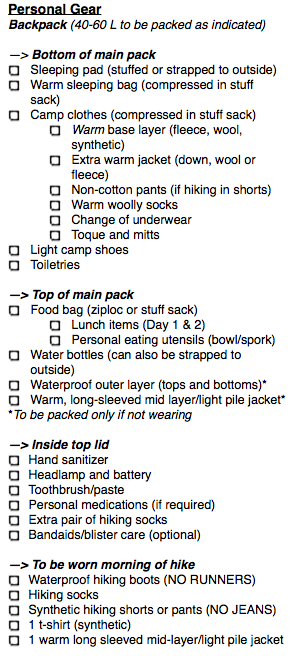 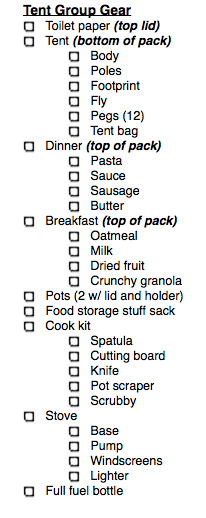 